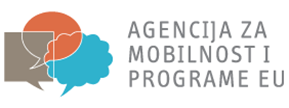 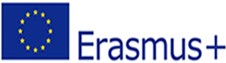 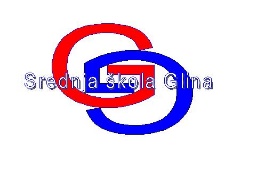 PROJEKT „Prilika za sve! mk2.1“ („Opportunity for all! mk2.1“) 2020-1-HR01-KA102-077448OBRAZAC ZA PRIJAVUOPĆI PODACIOPĆI PODACIOPĆI PODACIOPĆI PODACIIme i prezimeDatum i godina rođenjaOIBŠifra za prijavuAdresa stanovanjaUlica i kućni brojPoštanski brojMjestoAdresa stanovanjaKontaktTelefon:Mobitel :Mobitel :e-mailKontakt roditeljIme i prezimeKontakt roditeljTelefonPODACI O OBRAZOVANJU I STRUČNOJ PRAKSIPODACI O OBRAZOVANJU I STRUČNOJ PRAKSIPODACI O OBRAZOVANJU I STRUČNOJ PRAKSIPODACI O OBRAZOVANJU I STRUČNOJ PRAKSINaziv školeZanimanje/strukovna kvalifikacijaRazred/godinaNatjecanja i ostvareni rezultati